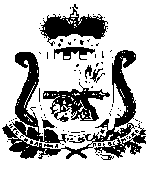 АДМИНИСТРАЦИЯ МУНИЦИПАЛЬНОГО ОБРАЗОВАНИЯ «НОВОДУГИНСКИЙ РАЙОН» СМОЛЕНСКОЙ ОБЛАСТИПОСТАНОВЛЕНИЕот 29.11.2023 № 227В соответствии с Федеральными законами от 06.10.2003 № 131-ФЗ «Об общих принципах организации местного самоуправления в Российской Федерации», от 12.02.1998 № 28-ФЗ «О гражданской обороне», от 21.12.1994 № 68-ФЗ «О защите населения и территорий от чрезвычайных ситуаций природного и техногенного характера», Постановлениями Правительства Российской Федерации от 02.11.2000 № 841 «Об утверждении Положения о подготовке населения в области гражданской обороны», от 18.09.2020 № 1485 «Об утверждении Положения о подготовке граждан Российской Федерации, иностранных граждан и лиц без гражданства в области защиты от чрезвычайных ситуаций природного и техногенного характера», постановлением Администрации Смоленской области от 24.11.2005 № 338 «Об утверждении Положения об организации подготовки населения в области гражданской обороны и защиты от чрезвычайных ситуаций природного и техногенного характера», в целях повышения эффективности подготовки населения муниципального образования «Новодугинский район» Смоленской области способам защиты от опасностей, возникающих при военных конфликтах или вследствие этих конфликтов, а также при чрезвычайных ситуациях природного и техногенного характера,Администрация муниципального образования «Новодугинский район» Смоленской области п о с т а н о в л я е т:1. Утвердить прилагаемое Положение о подготовке населения муниципального образования «Новодугинский район» Смоленской области в области гражданской обороны и защиты от чрезвычайных ситуаций природного и техногенного характера (далее - Положение).2. Признать утратившим силу постановление Администрации муниципального образования «Новодугинский район» Смоленской области от 15.11.2016 №184 «Об утверждении Положения об организации подготовки населения муниципального образования «Новодугинский район» Смоленской области в области гражданской обороны и защиты от чрезвычайных ситуаций природного и техногенного характера».3. Контроль за исполнением настоящего постановления оставляю за собой.Глава муниципального образовании«Новодугинский район» Смоленской области                                                                            В.В. СоколовВизы:Д.А. Романова   ____________  «______»   _____________2023г.В.В. Иванов       ____________  «______»   _____________2023гПриложениеУТВЕРЖДЕНОпостановлением Администрациимуниципального образования«Новодугинский район»Смоленской областиот 29.11.2023№ 227 ПОЛОЖЕНИЕо подготовке населения муниципального образования «Новодугинский район» Смоленской области в области гражданской обороны и защиты от чрезвычайных ситуаций природного и техногенного характера  Общие положения1.1. Настоящее Положение определяет основные задачи, формы и порядок организации подготовки граждан Российской Федерации, иностранных граждан и лиц без гражданства (далее – население) в области гражданской обороны и защиты от чрезвычайных ситуаций природного и техногенного характера (далее - чрезвычайные ситуации) в муниципальном образовании «Новодугинский район» Смоленской области.2. Группы населения, проходящие обязательную подготовку в области гражданской обороны и защиты от чрезвычайных ситуаций2.1. Лица, подлежащие подготовке в области гражданской обороны, подразделяются на следующие группы:а) должностные лица местного самоуправления, возглавляющие местные администрации муниципальных образований Новодугинского района Смоленской области, и руководители организаций; б) работники органов местного самоуправления муниципальных образований Новодугинского района Смоленской области и организаций, включенные в состав структурных подразделений, уполномоченных на решение задач в области гражданской обороны, эвакуационных и эвакоприемных комиссий, а также комиссий по вопросам повышения устойчивости функционирования объектов экономики (далее - работники гражданской обороны), а также преподаватели предмета «Основы безопасности жизнедеятельности» и дисциплины «Безопасность жизнедеятельности» организаций, осуществляющих образовательную деятельность по основным общеобразовательным программам (кроме образовательных программ дошкольного образования);в) личный состав формирований и служб;г) физические лица, вступившие в трудовые отношения с работодателем (далее именуются - работающее население);д) обучающиеся организаций, осуществляющих образовательную деятельность по основным общеобразовательным программам (кроме образовательных программ дошкольного образования), (далее именуются - обучающиеся);е) физические лица, не состоящие в трудовых отношениях с работодателем (далее именуются - неработающее население). 2.2. Подготовку в области защиты от чрезвычайных ситуаций проходят:а) председатели комиссий по предупреждению и ликвидации чрезвычайных ситуаций и обеспечению пожарной безопасности муниципальных образований Новодугинского района Смоленской области (далее - председатели Комиссий), председатели комиссий по предупреждению и ликвидации чрезвычайных ситуаций и обеспечению пожарной безопасности организаций, в полномочия которых входит решение вопросов по защите населения и территорий от чрезвычайных ситуаций (далее - председатели комиссий);б) руководители организаций и органов местного самоуправления муниципальных образований Новодугинского района Смоленской области;в) работники организаций и органов местного самоуправления муниципальных образований Новодугинского района Смоленской области, в полномочия которых входит решение вопросов по защите населения и территорий от чрезвычайных ситуаций (далее – уполномоченные работники);г) работающее население;д) обучающиеся;е) неработающее население.3. Основные задачи подготовки населения в области гражданской обороны и защиты от чрезвычайны ситуаций3.1. Основными задачами подготовки населения в области гражданской обороны:а) изучение способов защиты от опасностей, возникающих при военных конфликтах или вследствие этих конфликтов, а также при чрезвычайных ситуациях,  порядка действий по сигналам оповещения, приемов оказания первой помощи, правил пользования коллективными и индивидуальными средствами защиты, освоение практического применения полученных знаний;б) совершенствование навыков по организации и проведению мероприятий по гражданской обороне;в) выработка умений и навыков для проведения аварийно - спасательных и других неотложных работ;г) овладение руководителями (начальниками) аварийно - спасательных служб и аварийно-спасательных формирований, личным составом формирований районного звена областной подсистемы РСЧС и спасателями приемами и способами действий по защите населения, материальных и культурных ценностей от опасностей, возникающих при военных конфликтах или вследствие этих конфликтов, а также при чрезвычайных ситуациях.3.2. Основными задачами подготовки населения в области защиты от чрезвычайных ситуаций являютсяа) обучение населения правилам поведения, основным способам защиты и действиям в чрезвычайных ситуациях, приемам оказания первой помощи пострадавшим, правилам пользования коллективными и индивидуальными средствами защиты;б) совершенствование знаний, умений и навыков населения в области защиты от чрезвычайных ситуаций в ходе проведения учений и тренировок по защите от чрезвычайных ситуаций (далее – учения и тренировки);в) выработка у руководителей организаций и органов местного самоуправления муниципальных образований Новодугинского района Смоленской области навыков управления силами и средствами, входящими в состав районного звена областной подсистемы РСЧС; г) совершенствование практических навыков руководителей организаций и органов местного самоуправления муниципальных образований Новодугинского района Смоленской области, а также председателей Комиссий и председателей комиссий в организации и проведении мероприятий по предупреждению и ликвидации чрезвычайных ситуаций;д) практическое усвоение уполномоченными работниками в ходе учений и тренировок порядка действий при различных режимах функционирования районного звена областной подсистемы РСЧС, а также при проведении аварийно - спасательных и других неотложных работ.4. Организация подготовки населения в области гражданской обороны и защиты от чрезвычайных ситуаций4.1. Подготовку населения в области гражданской обороны и защиты от чрезвычайных ситуаций организуют и осуществляют в пределах своей компетенции руководители организаций и органов местного самоуправления муниципальных образований Новодугинского района Смоленской области.4.2. Подготовка населения в области гражданской обороны и защиты от чрезвычайных ситуаций осуществляется в рамках единой системы подготовки населения в области гражданской обороны и защиты от чрезвычайных ситуаций.4.3. Подготовка населения осуществляется дифференцированно (по группам) путем привлечения на подготовку и дополнительное профессиональное образование по программам повышения квалификации, на плановых занятиях, проводимых по специальным программам, путем самостоятельной подготовки, а также участия в учебно - методических сборах и учениях по гражданской обороне и защите от чрезвычайных ситуаций.4.4. Подготовка населения муниципального образования «Новодугинский район» Смоленской области в области гражданской обороны и защиты от чрезвычайных ситуаций проводится в организациях, осуществляющих образовательную деятельность, в учебно-методическом центре Смоленского областного государственного бюджетного учреждения «Пожарно-спасательный центр» (далее – УМЦ СОГБУ «Пожарно-спасательный центр»), на курсах гражданской обороны города Смоленск, непосредственно по месту работы, учебы и жительства и может осуществляться по очной и очно-заочной формам обучения, в том числе с использованием дистанционных образовательных технологий.4.5. Подготовка населения в области гражданской обороны и защиты от чрезвычайных ситуаций осуществляется по формам, утверждаемым Правительством Российской Федерации.4.6. Подготовка групп населения, указанных в подпунктах «а» - «г» пункта 2.1. настоящего Положения осуществляется по соответствующим программам, разрабатываемым на основе соответственно примерных дополнительных профессиональных программ в области гражданской обороны и примерных программ курсового обучения в области гражданской обороны, утверждаемых Министерством Российской Федерации по делам гражданской обороны, чрезвычайным ситуациям и ликвидации последствий стихийных бедствий.Обучение в области гражданской обороны обучающихся осуществляется в соответствии с федеральными государственными образовательными стандартами и с учетом соответствующих примерных основных образовательных программ.4.7. Повышение квалификации или курсовое обучение в области гражданской обороны должностных лиц местного самоуправления, возглавляющих местные администрации муниципальных образований Новодугинского района Смоленской области, расположенных на территориях, отнесенных в установленном порядке к группам по гражданской обороне, работников гражданской обороны, руководителей организаций, отнесенных в установленном порядке к категориям по гражданской обороне, а также организаций, продолжающих работу в военное время, проводится не реже одного раза в 5 лет, повышение квалификации преподавателей предмета «Основы безопасности жизнедеятельности» и дисциплины «Безопасность жизнедеятельности» организаций, осуществляющих образовательную деятельность, проводится не реже одного раза в 3 года. Для указанных категорий лиц, впервые назначенных на должность, повышение квалификации в области гражданской обороны проводится в течение первого года работы. 4.8. Подготовка населения в области защиты от чрезвычайных ситуаций предусматривает:а) для работающего населения - инструктаж по действиям в чрезвычайных ситуациях не реже одного раза в год и при приеме на работу в течение первого месяца работы, самостоятельное изучение порядка действий в чрезвычайных ситуациях, участие в учениях и тренировках;б) для неработающего населения - проведение бесед, лекций, просмотр учебных фильмов, привлечение на учения и тренировки по месту жительства, самостоятельное изучение пособий, памяток, листовок и буклетов, прослушивание радиопередач и просмотр телепрограмм по вопросам защиты от чрезвычайных ситуаций;в) для обучающихся - проведение занятий в учебное время по соответствующим программам учебного предмета «Основы безопасности жизнедеятельности» и учебной дисциплины «Безопасность жизнедеятельности»;г) для руководителей органов местного самоуправления муниципальных образований Новодугинского района Смоленской области и организаций, в полномочия которых входит решение вопросов по защите населения и территорий от чрезвычайных ситуаций, уполномоченных работников, председателей Комиссий  и председателей комиссий - проведение занятий по соответствующим программам дополнительного профессионального образования в области защиты от чрезвычайных ситуаций не реже одного раза в 5 лет, самостоятельное изучение нормативных документов по вопросам организации и осуществления мероприятий по защите от чрезвычайных ситуаций, участие в ежегодных тематических сборах, учениях и тренировках.Для лиц, впервые назначенных на должность, связанную с выполнением обязанностей в области защиты от чрезвычайных ситуаций, получение дополнительного профессионального образования в области защиты от чрезвычайных ситуаций в течение первого года работы является обязательным.4.9. Дополнительное профессиональное образование по программам повышения квалификации в области защиты от чрезвычайных ситуаций проходят:а) руководители органов местного самоуправления муниципальных образований Новодугинского района Смоленской области и организаций, в полномочия которых входит решение вопросов по защите населения и территорий от чрезвычайных ситуаций, председатели Комиссий и председатели комиссий - в УМЦ СОГБУ «Пожарно-спасательный центр»;б) уполномоченные работники - в организациях, осуществляющих образовательную деятельность по дополнительным профессиональным программам в области защиты от чрезвычайных ситуаций, находящихся в ведении Министерства Российской Федерации по делам гражданской обороны, чрезвычайным ситуациям и ликвидации последствий стихийных бедствий, других федеральных органов исполнительной власти, в УМЦ СОГБУ «Пожарно-спасательный центр», а также на курсах гражданской обороны города Рославля.в) педагогические работники - преподаватели учебного предмета «Основы безопасности жизнедеятельности» и учебной дисциплины «Безопасность жизнедеятельности» - в организациях, осуществляющих образовательную деятельность по дополнительным профессиональным программам в области защиты от чрезвычайных ситуаций, находящихся в ведении Министерства Российской Федерации по делам гражданской обороны, чрезвычайным ситуациям и ликвидации последствий стихийных бедствий, Министерства науки и высшего образования Российской Федерации, Министерства просвещения Российской Федерации, других федеральных органов исполнительной власти, а также в УМЦ СОГБУ «Пожарно-спасательный центр».5.6. Дополнительное профессиональное образование по программам повышения квалификации в области гражданской обороны и защиты от чрезвычайных ситуаций:а) председатель Комиссии, Глава муниципального образования, начальник отдела ГО и ЧС и ЕДДС - в СОГБУ «Пожарно-спасательный центр».б) уполномоченные работники - в организациях, осуществляющих образовательную деятельность по дополнительным профессиональным программам в области гражданской обороны, находящихся в ведении Министерства Российской Федерации по делам гражданской обороны, чрезвычайным ситуациям и ликвидации последствий стихийных бедствий, других федеральных органов государственной власти, в СОГБУ «Пожарно-спасательный центр», а также на курсах гражданской обороны и в других организациях.5.7. Дополнительное профессиональное образование по программам повышения квалификации педагогическими работниками - преподавателями учебного предмета «Основы безопасности жизнедеятельности» и учебной дисциплины «Безопасность жизнедеятельности» проходит в учебных заведениях Министерства Российской Федерации по делам гражданской обороны, чрезвычайным ситуациям и ликвидации последствий стихийных бедствий, учреждениях дополнительного профессионального образования по программам повышения квалификации Министерства науки и высшего образования Российской Федерации, Министерства просвещения Российской Федерации и других федеральных органов государственной власти, в СОГБУ «Пожарно-спасательный центр».Об утверждении Положения о подготовке населения муниципального образования «Новодугинский район» Смоленской области в области гражданской обороны и защиты от чрезвычайных ситуаций природного и техногенного характераОтп. 1 экз. – в делоИсп. ___________ С.В. Груздевател. 2-13-75«___» ___________ 2023г.Разослать:В.В. Иванову;отделу ГО и ЧС; 